附件3“吉事办”核酸检测结果打印图例一、考前7天无国内高低风险区及重点管控地区旅居史的考生打印图例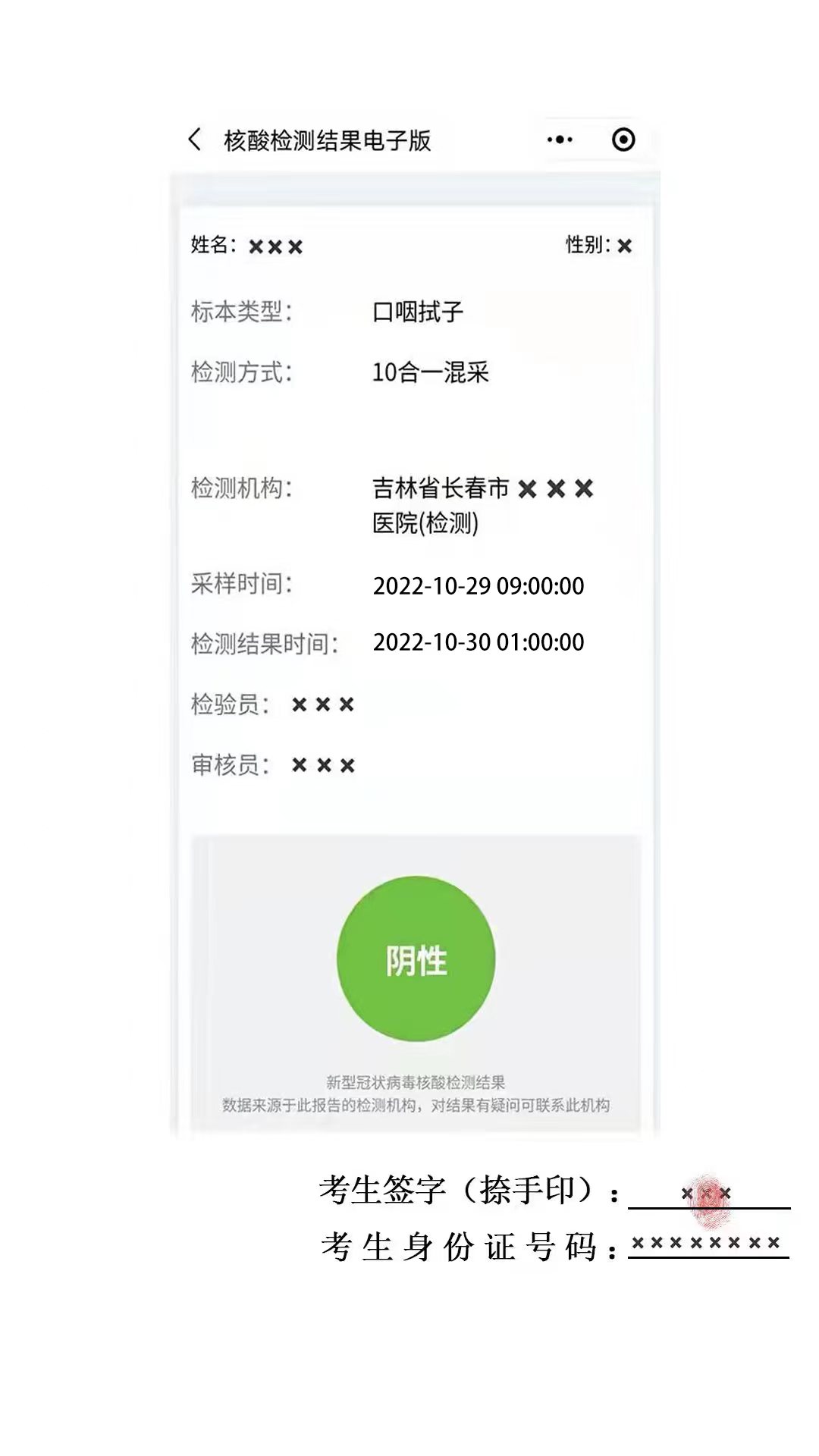 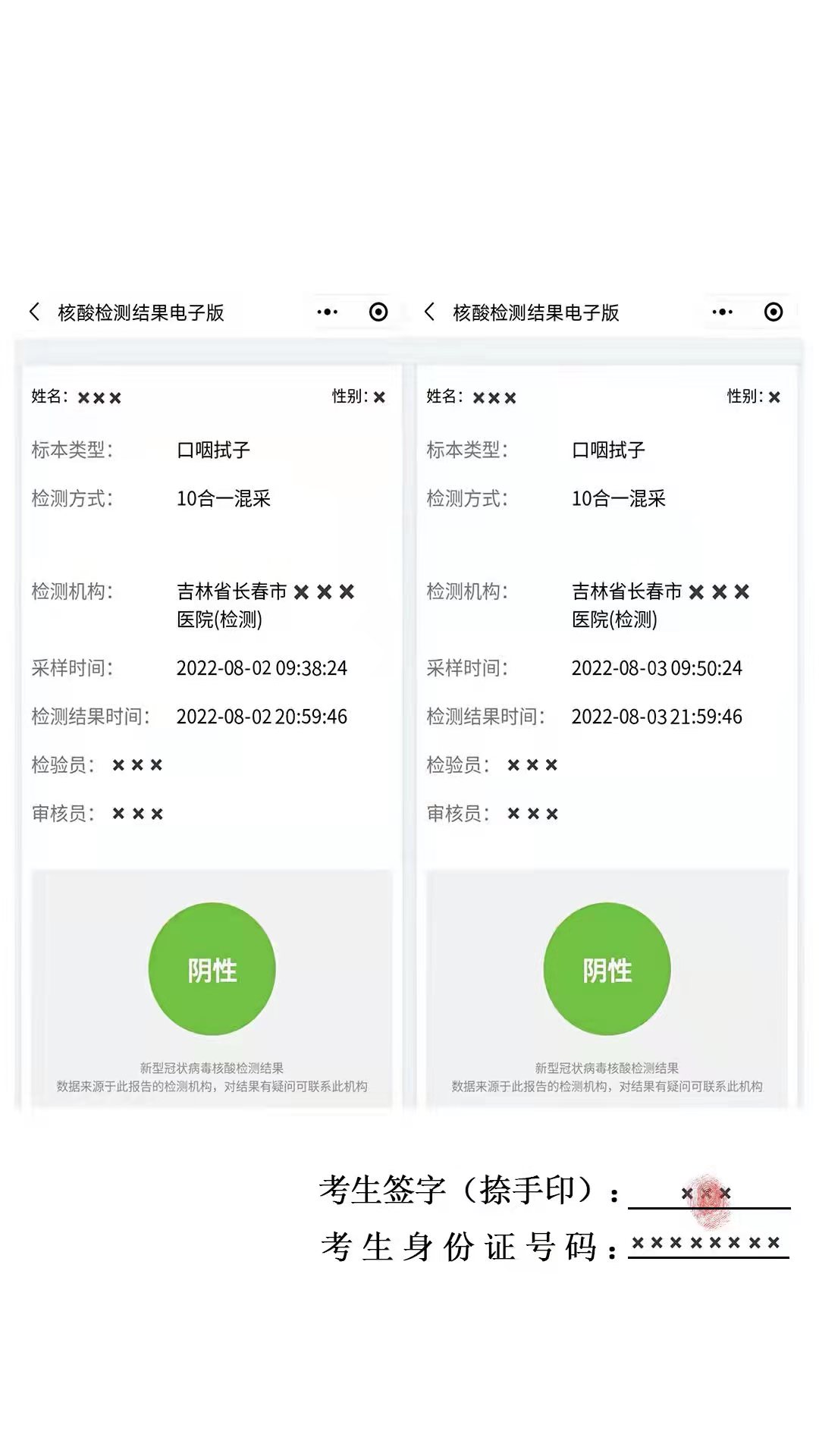 二、考前7天有国内低风险区旅居史的考生打印图例